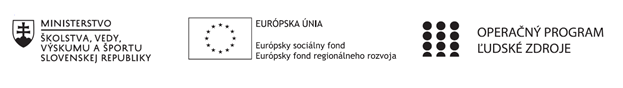 Správa o činnosti pedagogického klubu 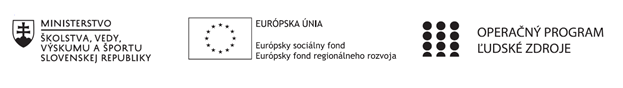 PREZENČNÁ LISTINAMiesto konania stretnutia: ZŠ Veľké ÚľanyDátum konania stretnutia:  16.09.2020Trvanie stretnutia: od 14.00hod	do 16.00hod	Zoznam účastníkov/členov pedagogického klubu:Meno prizvaných odborníkov/iných účastníkov, ktorí nie sú členmi pedagogického klubu  a podpis/y:Prioritná osVzdelávanieŠpecifický cieľ1.1.1 Zvýšiť inkluzívnosť a rovnaký prístup ku kvalitnému vzdelávaniu a zlepšiť výsledky a kompetencie detí a žiakovPrijímateľZákladná škola Veľké ÚľanyNázov projektuRozvíjanie gramotností v ZŠ Veľké ÚľanyKód projektu  ITMS2014+312011R049Názov pedagogického klubu Pedagogický klub v ZŠ Veľké ÚľanyDátum stretnutia  pedagogického klubu16.09.2020Miesto stretnutia  pedagogického klubuZákladná škola Veľké ÚľanyMeno koordinátora pedagogického klubuMgr. Lucia ZdichavskáOdkaz na webové sídlo zverejnenej správyhttps://zsvu.edupage.org/Manažérske zhrnutie:Návrhy aktivít pre pre predmet DEJEPISHlavné body, témy stretnutia, zhrnutie priebehu stretnutiaNávrh aktivít  predmete DEJEPISDiskusiaČlenovia pedagogického klubu, ktorí vyučujú „extra“ hodiny v daných predmetoch na základe doterajších vyhodnotení a činností navrhujú:  Aktivity pre predmet DEJEPIS na 2.stupni ZŠ navrhuje vyučujúca Mgr. M.Kiss nasledovne:naďalej sa venovať aktivitám na témy extrémizmu, rasizmu a antisemitizmuPríbeh Ester – židovská otázka na SlovenskuPríbeh Daniela – čítanie s porozumením, práce s textomvideá, diskusie, pojmové mapy, skupinová i individuálna práca k témam pre jednotlivé ročníky  Diskusia     Mgr. Kiss detailne popísala priebeh aktivít počas extra hodín v jednotlivých ročníkoch. Pedagogický klub spoločne zhodnotil  vhodnosť aktivít pre prezenčné ako aj dištančné vzdelávanie. Odkomunikoval možné obmeny a zmeny.  Závery a odporúčania:Členovia pedagogického klubu  vzájomnou výmenou poznatkov skvalitňujú vyučovací proces v jednotlivých ročníkoch. Pedagogický klub odporúča všetkým vyučujúcim  v  školskom roku aplikovať navrhované aktivity a vo vyšších ročníkoch zvyšovať ich náročnosť, so zreteľom na typ výučby.Vypracoval (meno, priezvisko)Lucia ZdichavskáDátum16.09.2020PodpisSchválil (meno, priezvisko)Monika SnohováDátum16.09.2020PodpisPrioritná os:VzdelávanieŠpecifický cieľ:1.1.1 Zvýšiť inkluzívnosť a rovnaký prístup ku kvalitnému vzdelávaniu a zlepšiť výsledky a kompetencie detí a žiakovPrijímateľ:Základná škola Veľká ÚľanyNázov projektu:Rozvíjanie gramotností v ZŠ Veľké ÚľanyKód ITMS projektu:312011R049Názov pedagogického klubu:Pedagogický klub v ZŠ Veľké Úľanyč.Meno a priezviskoPodpisInštitúcia1.Lenka HrubjákováZŠ Veľké Úľany2.Silvia PillárováZŠ Veľké Úľany3Barbora KovácsováZŠ Veľké Úľany4Silvia LaššuováZŠ Veľké Úľany5Martina HanzelováZŠ Veľké Úľany6.Martina KissZŠ Veľké Úľany7.Lívia BrezanskáZŠ Veľké Úľany8.Kristína MészárosZŠ Veľké Úľany9.Silvia Kása ZŠ Veľké Úľany10.Lucia ZdichavskáZŠ Veľké Úľanyč.Meno a priezviskoPodpisInštitúcia1.Monika Snohová ZŠ Veľké Úľany